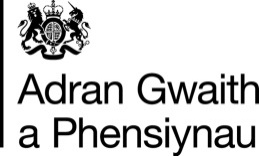 Cyflogaeth â Chymorth Lleol: Holiadur Datganiad o Ddiddordeb Prawf o Gysyniad Mae'r wybodaeth ganlynol i'ch adnabod chi fel endid bidio, ac i gefnogi gohebiaeth yn ystod y broses Datganiad o Diddordeb (EoI) hon. Bydd y wybodaeth ganlynol yn cael ei gwirio o ran cydymffurfiaeth. Os bydd unrhyw ymateb yn yr adran nesaf yn dweud NA, ni fydd eich EoI yn cael ei werthuso ac ni fyddwch yn cael eich dewis i gymryd rhan yn Prawf o Gysyniad (POC) hwn.Bydd y wybodaeth ganlynol yn ein helpu i nodi daearyddiaeth a dyluniad eich awdurdod lleol. Mae'r fanyleb yn ei gwneud yn glir ein bwriad i weithio gyda nifer o bartneriaid sy'n cwmpasu nifer o nodweddion a fydd yn ein helpu i ymgymryd â gwerthusiad cadarn o’r POC hwn.Thiression of Intreons. Not all on of this PoC. with a number of partners which cover a number of characteristics which will helMae'r rhan hon o'r holiadur yn rhannu’n dair adran allweddol, sef:Adran A: Dyluniad Gwasanaeth Cyflogaeth â Chymorth Adran B: Tystiolaeth o gydweithio ar draws gwasanaethau er budd cwsmeriaidAdran C: Diogelu data cwsmeriaidAdran A: Dyluniad Gwasanaeth Cyflogaeth â Chymorth Adran B: Tystiolaeth o gydweithio ar draws gwasanaethau er budd cwsmeriaidAdran C – Diogelu data cwsmeriaidEnw a chyfeiriad yr awdurdod lleol:Enw cyswllt a rhif ffônCyfeiriad e-bostYdych chi’n gweithredu gwasanaeth Cyflogaeth â Chymorth ar hyn o bryd?1.1 Ffyddlondeb - A ydych yn ymrwymedig i fodloni safon Cyflogaeth â Chymorth wrth gyflwyno'r POC hwn? (YDW/NA)1.2 Cyllid - Rhowch wybodaeth am broffil cyllid ar gyfer unrhyw wasanaethu cyflogaeth â chymorth chi ddarparu yn ystod cyfnod y POC hwn.Ydych chi’n ymrwymedig i gynnal y cyllid hwn drwy'r cyfnod hwn? (Nifer y geiriau 100)1.3 Gweithredu - Rhowch wybodaeth am yr amcangyfrifon cost i gefnogi dylunio a chyfnod gweithredu pe gewch eich dewis Ydych chi’n ymrwymedig i gyd-ariannu y POC hwn pe gewch eich dewis? (Nifer y geiriau 100)2.1 Pwy yw eich Grŵp Comisiynu Clinigol neu  fanylion cyswllt cyfatebol?	2.2  Ydych chi’n Haen un (Cynghorau Sir) neu Haen Sengl (os felly, Metropolitanaidd, bwrdeistref Llundain, unedol) awdurdod)?	2.3 Ydych chi'n wledig neu drefol yn bennaf?Defnyddiwch y data a ddarperir gan y Swyddfa Ystadegau Gwladol ar gyfer Cymru a Lloegrhttp://ons.maps.arcgis.com/home/item.html?id=29a77057a14048aaa98e4c973155451f– Dyluniad Gwasanaeth(Cwestiwn wedi'i bwysoli x2)Rhowch wybodaeth am y gwasanaeth Cyflogaeth â Chymorth y byddwch yn ei ddarparu pe gewch eich dewis fel rhan o'r prawf hwn o gysyniad hwn. O fewn hyn, dylech gynnwys:a. Cyfrolau cyfeirio arfaethedig blynyddol, gan gynnwys sut mae hyn yn berthnasol i gyfrolau mewn unrhyw wasanaethau a ddarparwch ar hyn o brydb. pa gwsmeriaid fydd yn cael eu cefnogi, gan gynnwys proffil o bobl sy'n cael eu cefnogi mewn unrhyw wasanaeth a ddarperir gennych ar hyn o bryd (h.y. math o nam: anabledd dysgu, awtistiaeth, iechyd meddwl neu eraill ac oedran)c. Canlyniadau lefel gwaith cyfredol neu arfaethedig, gan gynnwys sut y mae hyn yn ymwneud â'r lefelau a gyflawnwyd mewn unrhyw wasanaeth a ddarperir gennych ar hyn o bryd (e.e. gwaith cyflogedig, gwaith yn is nag 16 awr, yn fwy na 16 awr o waith neu waith gwirfoddol)ch.Sut mae hyn yn cael ei adlewyrchu’n y cynlluniau a strategaethau presennold.  Os nad oes gennych wasanaeth Cyflogaeth â Chymorth ar waith – Pam nad oes gwasanaeth wedi cael ei sefydlu hyd yn hyn?Nifer y geiriau - 1000Rhowch eich ymateb yn y blwch isod– Cymorth Cwsmeriaid(Cwestiwn wedi'i bwysoli x2) Rhowch wybodaeth am ansawdd y cymorth y mae cwsmer yn dderbyn neu’n disgwyl gael ei dderbyn pe byddech yn cael eich dewis i gymryd rhan yn POC hwn, gan gynnwys:Maint y llwyth achosion a ragwelir fesul Anogwr Gwaith/Ymgynghorydd Cyflogaeth, gan gynnwys sut mae hyn yn berthnasol i unrhyw wasanaeth a ddarperir gennych ar hyn o brydSut y byddech yn sicrhau bod y cymorth a ddarperir i gwsmeriaid yn bodloni egwyddorion Cyflogaeth â ChymorthNifer y geiriau - 400Rhowch eich ymateb yn y blwch isod– Darparu Gwasanaeth(Cwestiwn wedi'i bwysoli x2)Rhowch wybodaeth am y dull cyflenwi rydych yn ei ragweld y byddwch yn ei ddarparu pe gewch eich dewis fel rhan o'r PoC  hwn. O fewn hyn, dylech gynnwys:Cyflenwi dull gweithredu cyfredol neu arfaethedig, gan gynnwys p’un ag yw’n gyflenwi’n  fewnol, partner a chontract Sut mae eich dull cyfredol neu arfaethedig yn ymwneud ag unrhyw wasanaethau a ddarperir gennych ar hyn o bryd a pherthnasoedd (gan gynnwys gytundebol) sydd gennych ar waithNifer y geiriau - 500Rhowch eich ymateb yn y blwch isod– Gweithredu(Cwestiwn wedi'i bwysoli x2)Rhowch wybodaeth am sut y byddwch yn gweithredu'r cynllun gwasanaeth arfaethedig, gan gynnwys:Sut y byddwch yn sicrhau bod eich sefydliad yn cael ei addasu i gefnogi holl ofynion darpariaeth uniongyrcholSut y byddwch yn sicrhau bod perthnasoedd ar gontract yn cael eu rhoi ar waith a/neu raddio i gefnogi cyfrolau a ragwelirBeth yw eich bwriad cyfnod gweithredu a sut y bydd hyn yn sicrhau y bydd y POC yn cael ei gyflwyno’n llwyddiannus ar draws y cyfnod o 18 misBeth yw eich profiad o sefydlu’r berthynas sydd ei hangen i gefnogi’r  ddarpariaeth fel y cynigirNifer y geiriau - 500Rhowch eich ymateb yn y blwch isod– Integreiddio lleol(Cwestiwn wedi'i bwysoli x2)Disgrifiwch eich dull arfaethedig o integreiddio ar draws yr holl wasanaethau lleol priodol, gan  gynnwys:Cysylltiadau â gwasanaethau iechyd a gomisiynir yn lleol ar gyfer pobl sydd â chyflyrau iechyd meddwl, gan gynnwys sut y mae hyn yn berthnasol i gysylltiadau cyfresol sydd ar waithCysylltiadau gyda Byrddau Iechyd yng Nghymru o amgylch Cyflogaeth â Chymorth a sut rydych yn rhagweld y bydd y perthnasau hyn yn gweithio’n y dyfodol, gan gynnwys lle nad yw perthynas y rhai ydynt yn bodoli ar hyn o brydNifer y geiriau - 500Rhowch eich ymateb yn y blwch isodDarparu Cyflogaeth â Chymorth(Cwestiwn wedi'i bwysoli x2)Disgrifiwch sut y byddwch yn sicrhau ffyddlondeb i'r model ar safonau galwedigaethol ar gyfer 'Lleoli yna Hyfforddi' cyflogaeth â chymorth. Cofiwch gynnwys: Pa wybodaeth reoli rydych yn bwriadu ei  chasglu, gan gynnwys sut y mae hyn yn berthnasol i’ch dull presennol lle bo hynny’n bodoli.Nifer y geiriau - 400Rhowch eich ymateb yn y blwch isodYmdrin â Data(Cwestiwn wedi'i bwysoli x2)Disgrifiwch glir sut y bydd data cyfranogwyr yn cael eu cadw'n ddiogel a sut y byddwch yn sefydlu cymhwyster yn ddiogel, dylai hyn gynnwys:Sut y byddwch yn cyrraedd y safonau a sefydlwyd ar gyfer diogelu data, gan gynnwys safonau cyhoeddedig DWP Sut byddwch yn ceisio ac yn rheoli caniatâd i gwsmeriaid, gan gynnwys ar draws eich partneriaid, gan gyfeirio at sut rydych yn gwneud hyn ar hyn o bryd mewn gwasanaethau tebygNodwch - bydd yn ofynnol i awdurdodau lleol llwyddiannus rannu cynllun diogelwch drafft - cyfeiriwch at 'Cyfarwyddiadau i Awdurdodau Lleol' am ragor o wybodaeth.Nifer y geiriau - 500Rhowch eich ymateb yn y blwch isod